Les corrections de la semaine n° 1Mardi 12 mai 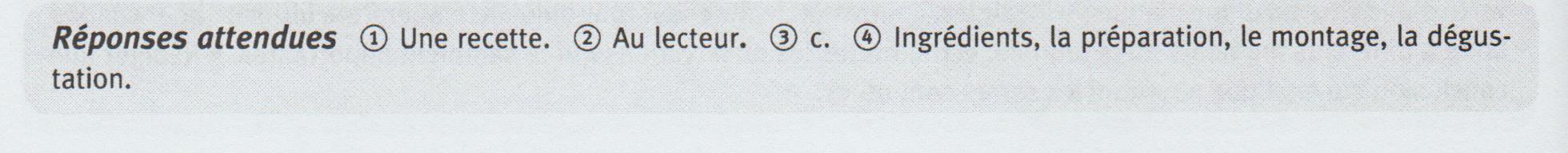 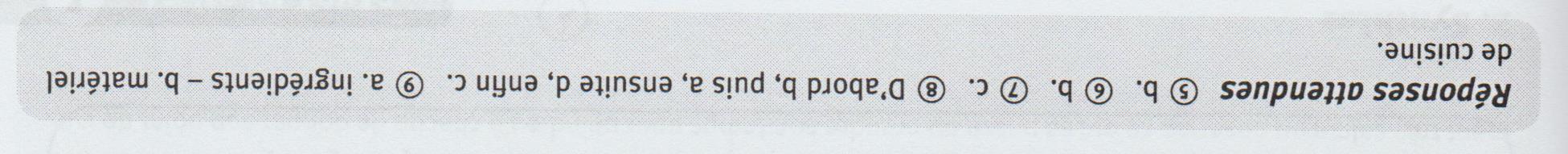 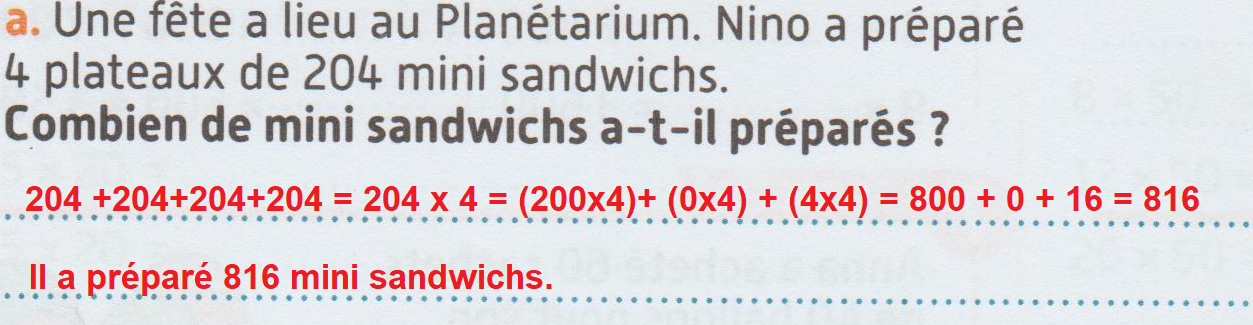 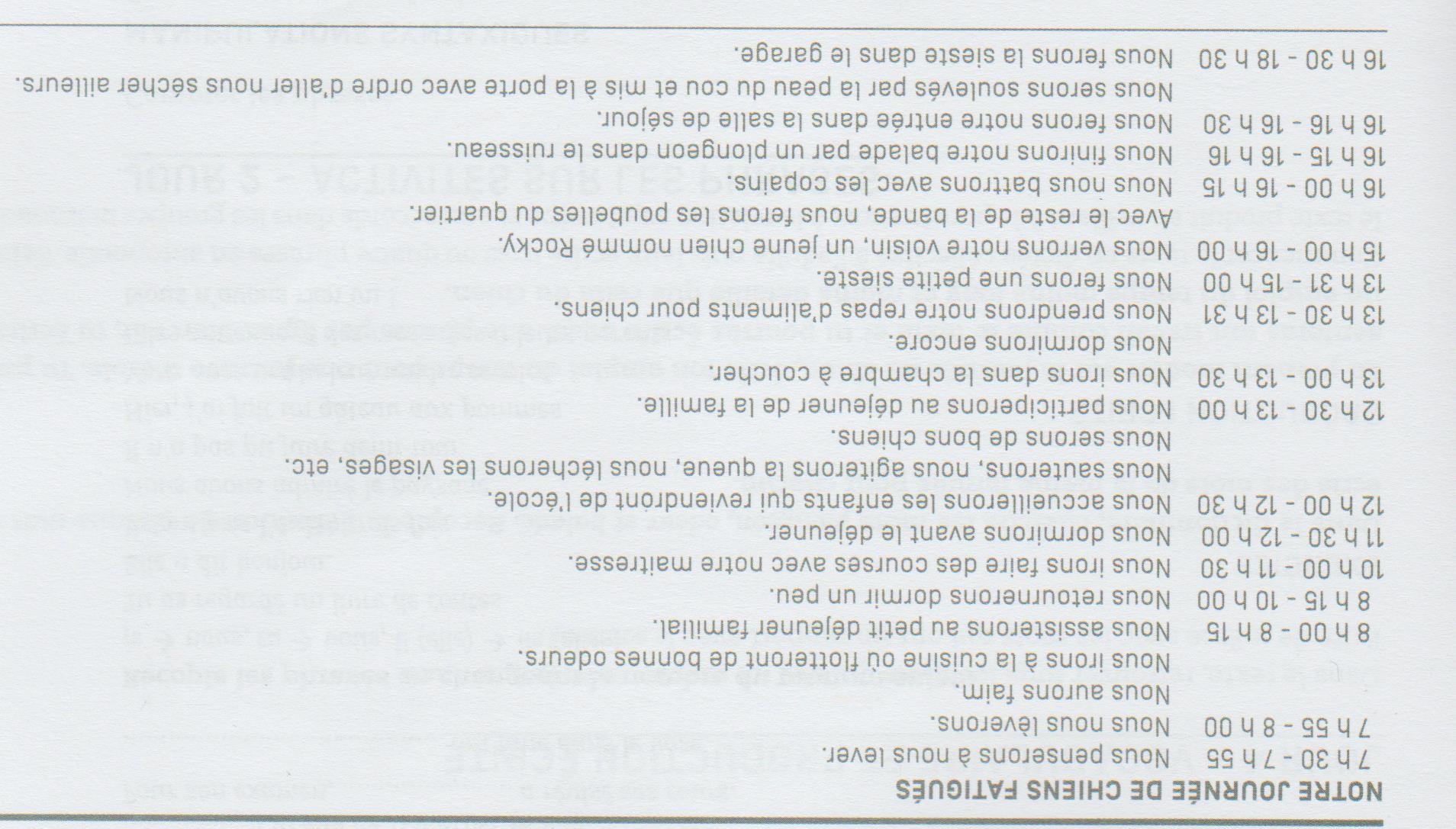 Jeudi 14 mai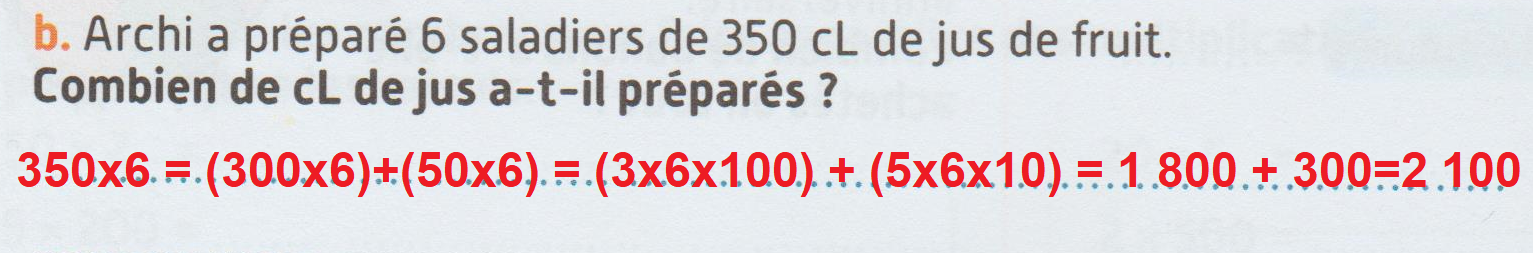 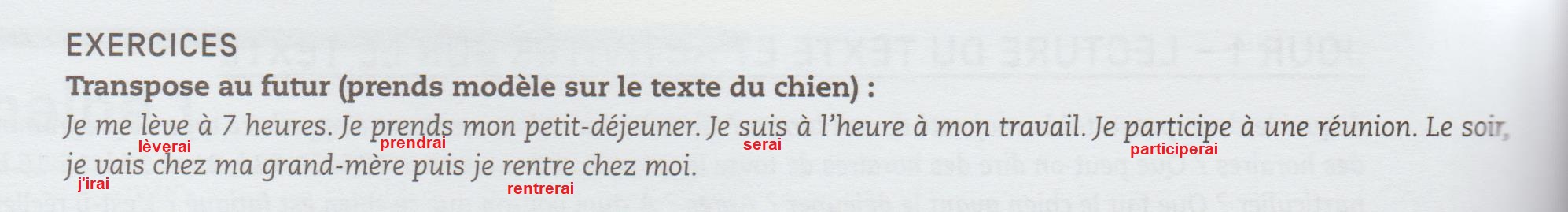  Vendredi 15 mai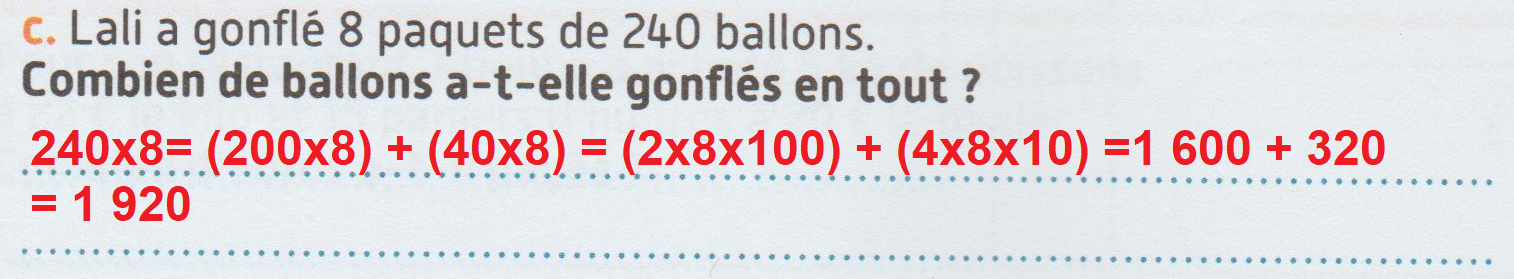 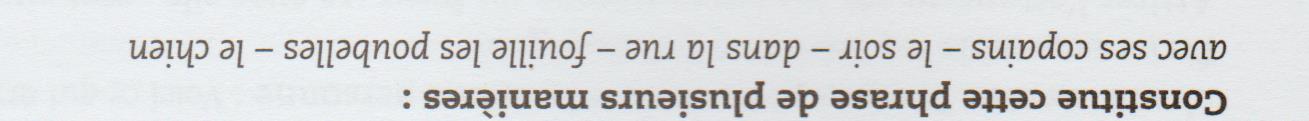 Exemple : Le soir, le chien fouille les poubelles avec ses copains dans la rue. Autres phrases possibles : Dans la rue, le soir, le chien fouille les poubelles avec ses copains. Dans la rue, le chien fouille les poubelles avec ses copains le soir.Le soir, avec ses copains, le chien fouille les poubelles dans la rue. …